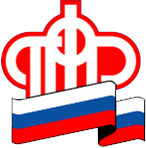       Пенсионный фонд Российской Федерации
       ГУ - Управление Пенсионного фонда РФ   в городе Сургуте          Ханты-Мансийского автономного округа – Югры (межрайонное)07.08.2020                                                                                                                   Пресс-релизВыплата пенсии Югорским пенсионерам по доверенности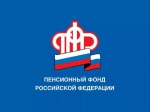 Управление  Пенсионного фонда РФ в г. Сургуте Ханты-Мансийского автономного округа - Югре напоминает о том, что согласно Правилам выплаты пенсий* доставка пенсий и иных социальных выплат производится через банки, организации почтовой связи или иные организации, занимающиеся доставкой пенсий, с которыми территориальным органом ПФР заключены договоры.По желанию пенсионера пенсия может выплачиваться по доверенности, выдаваемой в порядке, установленном законодательством Российской Федерации.В случае, если доверенность оформлена на срок превышающий один год, то пенсионеру по истечению 12 месяцев необходимо будет подтвердить факт своей регистрации по месту жительства или по месту пребывания в пределах Российской Федерации. Сделать это можно  посетив территориальный орган ПФР, либо самостоятельно получить выплату на почте, при условии, что пенсионер выбрал способ получения пенсии через почтовое отделение.*Правила выплаты пенсий утверждены приказом Министерства труда и социальной защиты РФ от 14.11.2014 № 881н.